Publicado en Madrid el 24/01/2020 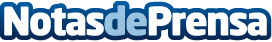 Foster Swiss patrocinador oficial 2020 del barco de la ONG ParaocioEste barco, tripulado por personas con algún grado de discapacidad, es propiedad de la ONG Paraocio de la cuál es socio de honor Felipe VI. Foster Swiss, consultora especializada en creación de sociedades offshore, se ha consolidado como una de las más importantes a nivel internacionalDatos de contacto:Comunicación Foster Swiss912907525Nota de prensa publicada en: https://www.notasdeprensa.es/foster-swiss-patrocinador-oficial-2020-del Categorias: Finanzas Marketing Andalucia Nautica Solidaridad y cooperación http://www.notasdeprensa.es